Муниципальное бюджетное дошкольное образовательное учреждение «Детский сад № 64 «Крепыш» города Чебоксары Чувашской РеспубликиКонспект организованной образовательной деятельностидля детей второй младшей группы«Поможем петушку»Подготовила:Григорьева Наталья Владимировнавоспитатель 1 категорииКуракова Галина Семеновнавоспитатель Чебоксары2020Образовательная область: «Познавательное развитие»Интеграция с областями: «Речевое развитие»Задачи:Образовательные-  Формировать представление о характерных свойствах песка.Познакомить детей со способом отделения камушков от песка;Развивающие- Развивать понимание речи, мелкую моторику рук, тактильные ощущения.Воспитательные-  Воспитывать аккуратность, отзывчивость, умение слушать взрослого, интерес к совместной деятельности;Словарная работа: Стимулировать использование детьми в активной речи глаголов: сыпать, пересыпать, перекладывать,  просеивать.Индивидуальная работа: Активизировать с ответами Полину, Лилию, Ярослава.Предварительная  работа: Игры с песком, рассказывание украинской народной сказки  «Колосок», разучивание потешки «Петушок».Методы и приемы:  Игровой момент (пение петушка, портрет петушка), вопросы причинно-следственного характера,  художественное слово, наглядность (демонстрационный и раздаточный материал), напоминание, поощрение.Материал и оборудование:-для демонстрации: Мешочек с песком смешанный с камнями, мельница для игры с песком и большой лоток, в который она ставиться, поднос для камешков, ноутбук  с иллюстрациями петушка и записью звучания его голоса.–для каждого ребенка: лотки для песка, совочки, ведерки, различные сита.Ход:Вводная часть.Звучит пение петушка.Воспитатель: Ребята идите сюда. «Слышите, кто-то поет кукареку. Как вы думаете, кто это?»  ( В грамзаписи звучит пение петушка и демонстрируется иллюстрация №1)Дети: Петушок.Воспитатель: Правильно, это петушок. Какой он  красивый. Кто скажет какой у него гребешок?Дети: Красный, шелковый…Воспитатель: Как мы можем назвать петушка?Дети: Певец, голосистое горлышко, золотой гребешок. Воспитатель: Он мне сегодня с утра пропел о том, как хотел испечь пирожки  необычные, из песочка.  Взял петушок мешочек песка и пошел на мельницу.Вот посмотрите. (Демонстрируется иллюстрация №2). Не стал мельник молоть песок, вернул мешок обратно. Вот и просит петушок нас с вами разобраться, в чем дело?  Поможем петушку?Дети: Да, поможем.Воспитатель:Ребята, подойдите к столу (где приготовлен материал ля опыта и лежит мешочек с песком). Хотите посмотреть, что в мешке?Дети: Да, хотим.Воспитатель: (Развязываю мешок) «Ух ты! Да здесь песок! Потрогайте его и скажите, какой он?Дети: Мягкий, сухой, теплый, мелкий, желтый, сыпучий.Воспитатель: Полина, песок какой? (ответ) Ярослав, песок какой? (ответ)Воспитатель: Правильно дети, молодцы. (После того все дети потрогали и рассмотрели песок) Сейчас попробуем посыпать песок в мельницу. Беру  совочек и насыпаю песок в мельницу. Что я делаю Рита, Аня?Дети: Сыпете песок.Воспитатель: Правильно, сыплю песок.  А песок высыпается и крутит мельничное колесо. Что такое, почему колесо перестало крутиться? Посмотрим? (Дети и взрослый выясняют, что в отверстии мельницы застрял камень, и песок сыпаться не может).Камешки мешают песку высыпаться и крутить мельницу. Что же делать, ребята?Дети: Надо убрать камушки.Воспитатель: Правильно, молодцы, надо почистить песок от камушков.  Подойдите к лоточкам, у вас в ведерочках песок. Попробуйте убрать камушки руками. (Отмечаю, что получается медленно.) Как можно это делать быстрее?  Посмотрите, нет ли в лаборатории каких-то предметов, которые могут помочь нам?Дети: Есть ситечко.Воспитатель: Правильно на столе лежат ситечки. Для чего это необходимо? Как ситом пользоваться? Дети: Просеивать песок. Воспитатель: Начинаем просеивать песок. (Дети действуют со своими ситечками, каждому, по необходимости,  нужно помочь.)Воспитатель: Ребята, прочему камушки остались на ситечке?Дети: Камушки большие.Воспитатель: (делаю вывод) «Песок мелкий и по этому, хорошо проходит через дырочки сита, камушки крупные и они остаются на сите». Потрогайте камушки и скажите, какие они?Дети: Гладкие, тяжелые, крупные…Воспитатель: Перекладывайте камушки  на специальный поднос. Рита, Даня, что ты делаешь? Воспитатель: Молодцы справились с заданием. А теперь, я предлагаю вам  поиграть.Физкультминутка: Петушок,  петушок,(имитируют махи крыльев)                 Золотой гребешок, Масляна головушка, (проводят рукой по голове)                 Щелкова бородушка,Что ты рано встаешь,(руки в стороны)                 Голосисто поешь, деткам спать не даешь?                 “Ку – ка – ре – ку!”(хлопают над головой)Воспитатель: Ребята, смотрите, как чистый песок хорошо проходит через мельничные колеса. Мельница работает без сбоев.Воспитатель предлагает детям построить куличики из песка.- У вас лежат формочки, давайте насыплем туда песок и сделаем куличики. Работайте осторожно, аккуратно насыпайте песок в формочки.- Получились куличики (Ответы детей)Воспитатель:  Почему не получились? (Песок сухой)- Что же нужно сделать, чтобы из песка можно было лепить? (предположения детей)- Кто знает, что будет, если в песок налить воду (ответы детей)Воспитатель: Предлагаю проверить. Воспитатель с помощью 1-2 детей поливает песок из лейки.- Потрогайте его и скажите - сухой он или мокрый? (Мокрый)Повторим все вместе: Если в песок налить воду, он станет мокрым.-Правильно, этот песок сырой, мокрый.  Посмотрите, мокрый песок также сыплется как сухой (Показать детям)Дети: НетВоспитатель: Конечно, мокрый песок не сыплется. Из мокрого песка можно делать куличики. Предлагаю  попробовать.  Возьмите формочки и аккуратно накладывайте в них мокрый песок. Вот так постучите по песку совочком, утрамбуйте его. Осторожно переверните формочку с песком на подставку. Постучите по донышку ещё раз совочком. Снимите формочку. Что получилось (Куличик). Вот сколько разных красивых пирожков получилось.Воспитатель: Молодцы, вы выручили петушка, помогли  ему. Передадим наши угощения, пусть петушок угостит своих друзей.  (Демонстрируется иллюстрация №3).Рефлексия:Воспитатель: Ребята, что мы сегодня делали с вами?Дети: Помогали петушку.Воспитатель: Как мы ему помогли?Дети: Просеивали песок от камушков.Воспитатель: Правильно, ребята. А еще , что мы делали с песочком?Дети: Лепили куличики.Воспитатель: Из какого песка мы смогли слепить: из мокрого или сухого? (ответы детей)Воспитатель: Правильно ,ребята , только из мокрого мы можем лепить. Петушку пора идти домой, попрощаемся с ним.( В грамзаписи звучит пение петушка и демонстрируется иллюстрация №1)  Это петушок вам пропел вам до свидания .Дети: До свидания.Приложение № 1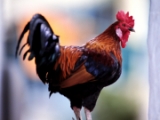    Приложение № 2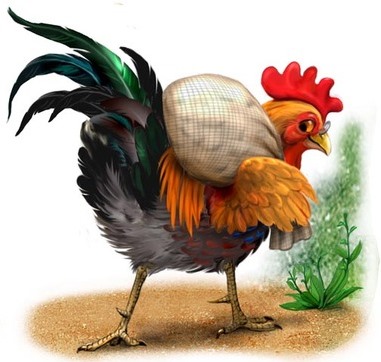 Приложение № 3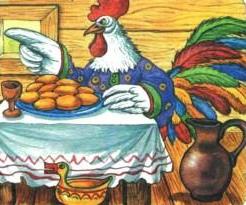 